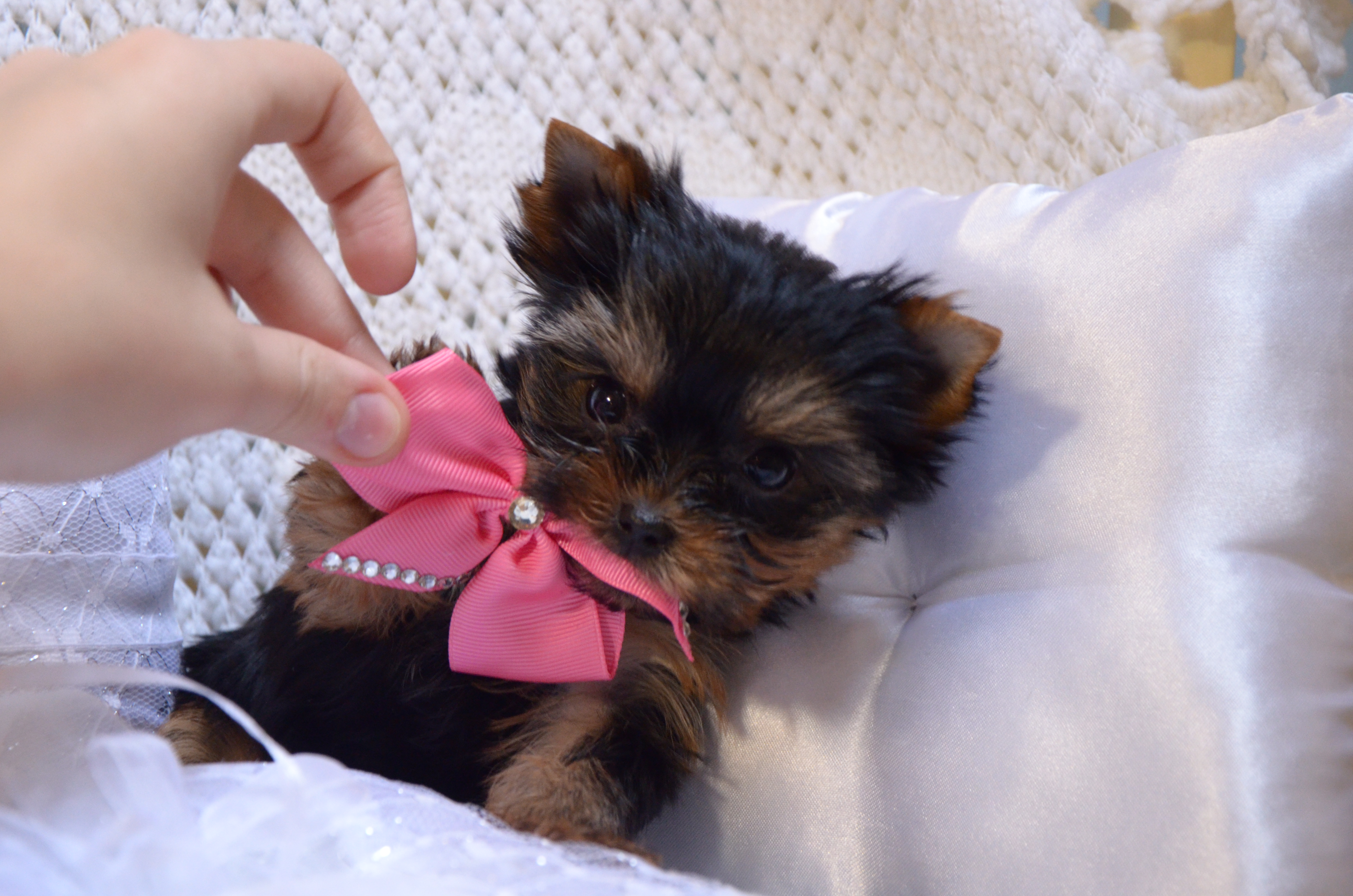                             10 astuces pour la propreté du chiot1. Bien commencer  Essayons de bien commencer dès le début, car de bonnes habitudes prises dès le départ accélèrent et renforcent le processus de propreté. La propreté fait partie de l'éducation de base. Ne sous-estimons pas l'importance d'une propreté bien acquise.2. Être disponible Lors de l'adoption d'un chiot nous trouvons très utile de bénéficier d'une dizaine de jours à domicile (ex : prenez des vacances si vous travaillez). D'une part pour l'accueillir et faire une grande partie de l'éducation à la propreté en le gardant sous vos yeux, mais aussi pour la socialisation et l'apprentissage progressif de la solitude. Il vous est toujours possible de demander la participation de votre famille ou de vos amis de confiance.3. Comprendre et s'adapter  Le chiot fera ses besoins pour se soulager, et n'a pas de notion de lieu ou d'instant pour cela en dehors de ne pas le faire où il dort et mange. C'est à nous de le comprendre, de le surveiller, de prévoir, de nous adapter et d'agir en conséquence pour lui apprendre à tenir sa vessie et quels lieux sont permis pour se soulager. Il est important d'accepter notre responsabilité : S'il y a des accidents, ce n'est pas de sa faute, c'est à nous de mieux nous y prendre ou d'avancer plus lentement et plus attentivement. 4. S'équiper utilement Nous recommandons l'usage d'un parc (zone restreinte de sécurité facilement nettoyable) et des articles nettoyant adaptés ne contenant pas de javel (voir team pipi). Nous laissons à disposition un "nappy" d'urgence au chiot, sans pour autant encourager son utilisation (s'il fait dessus, aucune conséquence ni attention). Bien sûr n'oubliez pas les sachets-crottes pour ramasser et les friandises pour récompenser !5. Suivre le planning propreté du chiot  Dans l'optique de suivre le rythme du chiot, il est important de lui proposer une structure adéquate pour éviter les accidents tout en lui apprenant progressivement à se retenir. Avec le planning propreté, nous nous basons sur des cycles et nous adaptons au chiot pour lui demander des choses qu'il ne peut que réussir, donc ne lui demandons pas l'impossible, prenons les rennes en main et avançons doucement mais surement.6. Tenir un registre des pipis et selles  Il est important pour le suivi de votre chiot, de noter à quelle heure il a fait pipi ou caca et de tenir un petit registre le temps que vous en aurez besoin. N'oubliez pas de noter les accidents et de réfléchir à leur cause. Ainsi , vous pourrez mieux anticiper ses besoins (et c'est le cas de le dire !). Par exemple, vous pourrez prévoir à quels moments de la journée il doit absolument faire sa crotte avant de rentrer, et de la sorte éviter un petit cadeau sur le tapis.7. Récompenser généreusement les réussites Dans notre méthode positive, les récompenses ont une grande place. Nous allons marquer positivement toute réussite de besoins en extérieur en s'extasiant "c'est bieeeeeeen, pipiiiiii, bravoooooooo, pipiiiiiii", en lui faisant de nombreuses caresses joyeuses et en lui donnant des friandises. N'ayez pas peur d'avoir l'air d'un fou au regard de vos voisins ou des passants, rajoutez-en pour votre chien ! Il va comprendre que ça rapporte beaucoup plus de faire ses besoins dehors.8. Agir en cas de "ooooops"  La meilleure façon d'agir en cas d'accidents est de dire fermement "non" si vous le prenez sur le fait mais ne pas l'engueuler ni lui faire peur. Il faut immédiatement prendre le chiot et le porter jusqu'à dehors pour qu'il finisse dans un endroit approprié (et le féliciter chalheureusement s'il le fait). Cependant si vous arrivez après l'accident, ignorez le. Sortez avec le chiot et une fois rentré, nettoyez en cachette le petit accident et ne laissez aucune trace de votre passage. Si vous ne pouvez pas procéder "ni vu ni connu", alors nettoyez en râlant.9. Se tenir loin des méthodes négatives Evitez les méthodes d'intimidation, ne commencez pas des relations faussées ou le chiot aura peur de vous. Comprenez que si le chien mange ou se roule dans des crottes une fois adulte la punition du "nez dans la crotte" est ridicule. Evitez les dangers du "retrait de l'eau" qui présente des risques pour sa santé... Bref, retenez-vous d'utiliser des méthodes négatives et profitez à profusion des bienfaits de l'éducation positive !10. Trouver sa propre astuce Les conseils c'est très bien, regardez chez les autres comment ils font aussi pour n'en prendre que le meilleur, mais ce qui compte c'est ce que vous allez faire et ce que vous allez trouver par expérience avec votre chiot. Alors, quelle est votre astuce à ajouter dans ce top 10 ?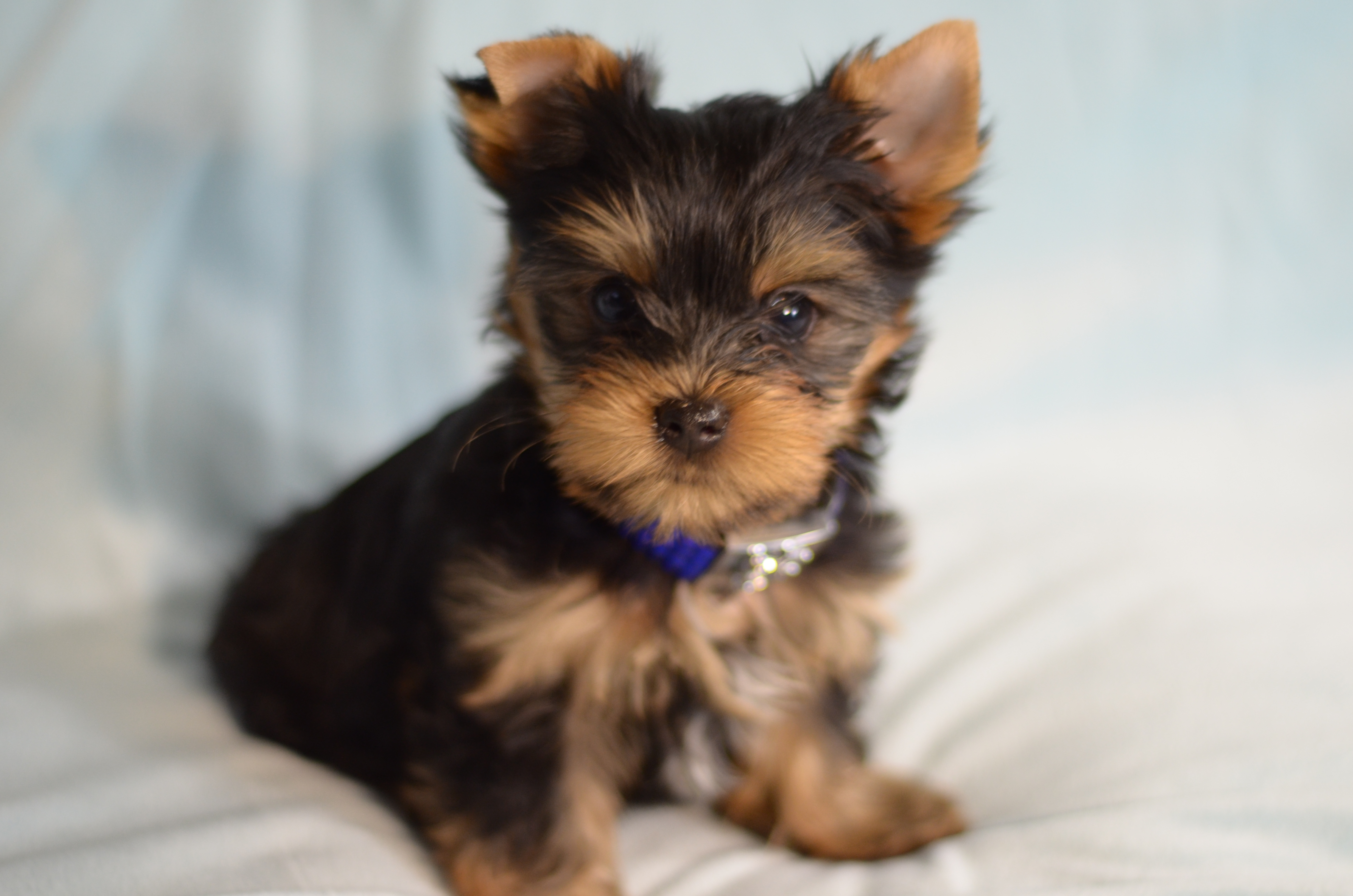 Planning propreté du chiot Dans l'optique de suivre le rythme du chiot, il est important à nos yeux de lui proposer un planning journalier adéquat pour éviter les accidents de propreté tout en lui apprenant progressivement à se retenir. Pour commencer, nous nous basons sur des cycles de 2 heures, puis 3h, pour finir par des cycles de 4h.  Nous nous adaptons au chiot pour lui demander des choses qu'il va réussir, donc ne lui demandons pas l'impossible et avançons progressivement. Comment faire si on est pas 100% disponible ? On s'adapte différemment, en respectant le plus possible l'ordre du schéma, même si les heures ne jouent pas.Un peu de vocabulaire : Par "sortie PP" nous entendons une sortie ayant pour but les besoins pipi/popo du chiot toujours dans le même coin "toilettes". Il est important que le chiot associe un endroit particulier pour le marquer comme coin toilettes. Ne rentrez pas tant que le chiot n'a pas fait au moins pipi lors de sa sortie. Les "promenades" sont différentes des sorties pipi-popo. Une fois avoir fait la sortie-besoin dans un lieu fixe, il est ok d'aller se promener ailleurs pendant le temps libre. Le "temps libre" est un temps ou nous laissons le chiot se promener dans tous l'appartement, sans crainte de pipi ou popo. Le "temps protégé" est un temps ou le chiot est sous haute surveillance près de nous, ou dans un espace limité (cuisine fermée d'une barrière pour bébé dans notre cas) ne craignant pas les accidents et proposant un "nappy" d'urgence. Le rythme que nous vous proposons sert d'indication de base pour les sorties, cependant il peut être en tout temps modifié par le rythme du chiot. En effet : il faut immédiatement sortir le chiot de façon supplémentaire s'il vient de manger, de se réveiller, de jouer, ou une vive émotion (nouvelle rencontre, joie, peur, etc). Soyez donc prêts à sortir plus souvent et plus vite que prévu dans le planning ci-dessous.1er jour et 2ème jour Le premier jour dans son nouveau foyer est émotionellement important pour un chiot. Tout ce qu'il va découvrir sera nouveau ! C'est pourquoi les cycles de cette première journée sont plus nombreux que ceux des jours suivants. En arrivant à la maison, la première chose à faire est de faire une sortie PP avec le chiot avant même d'entrer dans son nouveau chez lui. L'occasion de lui montrer ou il devra faire ses besoins à partir de maintenant. Choisissez un endroit pratique et dans lequel vous retournerez toutes ces prochaines semaines Attendez jusqu'à ce que le chiot ait fait son premier pipi. Ce premier pipi est très important, et tous les autres réussis au bon endroit le seront également. Féliciter le chaleureusement. Le deuxième jour, consolider les acquis du cycle de 2 heures commencé déjà le premier jour et qui est généralement facile pour un chiot. Profitez-en également pour commencer à "disparaître" brièvement afin de lui apprendre la solitude par étapes.6h levé et première sortie PP 6h10 - 6h30 temps libre 6h30 repas 7h sortie 7h15-8h temps protégé8h sortie PP 8h15-9h temps libre 9h temps protégé (J2 : profitez-en pour disparaître quelques secondes toutes les 10 mn)10h sortie PP 9h15-10h temps libre 10h temps protégé12h repas 12h15 sortie PP 12h30-13h15 temps libre 13h15 temps protégé14h sortie PP 14h15-15h temps libre 15h temps protégé (J2 : profitez-en pour disparaître 4 x 5 mn)16h sortie PP 16h15-17h temps libre 17h temps protégé  (J2 : profitez-en pour disparaître 3 x 10 mn)18h repas 18h15 sortie PP 18h30- 19h15 temps libre 19h15 temps protégé (J2 : profitez-en pour disparaître 2 x 15 mn)20h sortie PP 20h15-21h temps libre 22h temps protégé22h sortie PP 22h15-23h temps libre 21h temps protégé24h00 sortie rapide PP 24h10 temps protégé / nuit Au besoin :3h sortie rapide PP 3h10 temps protégé / nuitDès le 3ème jour Dès le 3ème jour, vous pouvez passer au cycle de trois heures. Bien-entendu, adaptez-vous à votre chiot. Lors du passage à un cycle supérieur, allez y progressivement et restez encore plus attentifs sur la fin du temps protégé. Utiliser le temps libre et le temps protégé pour faire des promenades de socialisation et continuer de lui apprendre progressivement la solitude.6h levé et première sortie PP 6h10 - 6h30 temps libre 6h30 repas 7h sortie 7h15-7h45 temps libre 7h45 temps protégé9h sortie PP 9h15-10h temps libre 10h temps protégé12h repas 12h15 sortie PP 12h30-13h15 temps libre 13h15 temps protégé15h sortie PP 15h15-16h temps libre 16h temps protégé 18h repas 18h15 sortie PP 18h30- 19h15 temps libre 19h15 temps protégé21h sortie PP 21h15-22h temps libre 22h temps protégé24h00 sortie rapide PP 24h10 temps protégé / nuit Au besoin :3h sortie rapide PP 3h10 temps protégé / nuit Ce programme a l'air assez soutenu, mais permet en quelques jours de donner de bonnes bases à votre chiot (et à vous mêmes). Ainsi l'apprentissage de la propreté ne devrait pas durer trop longtemps. 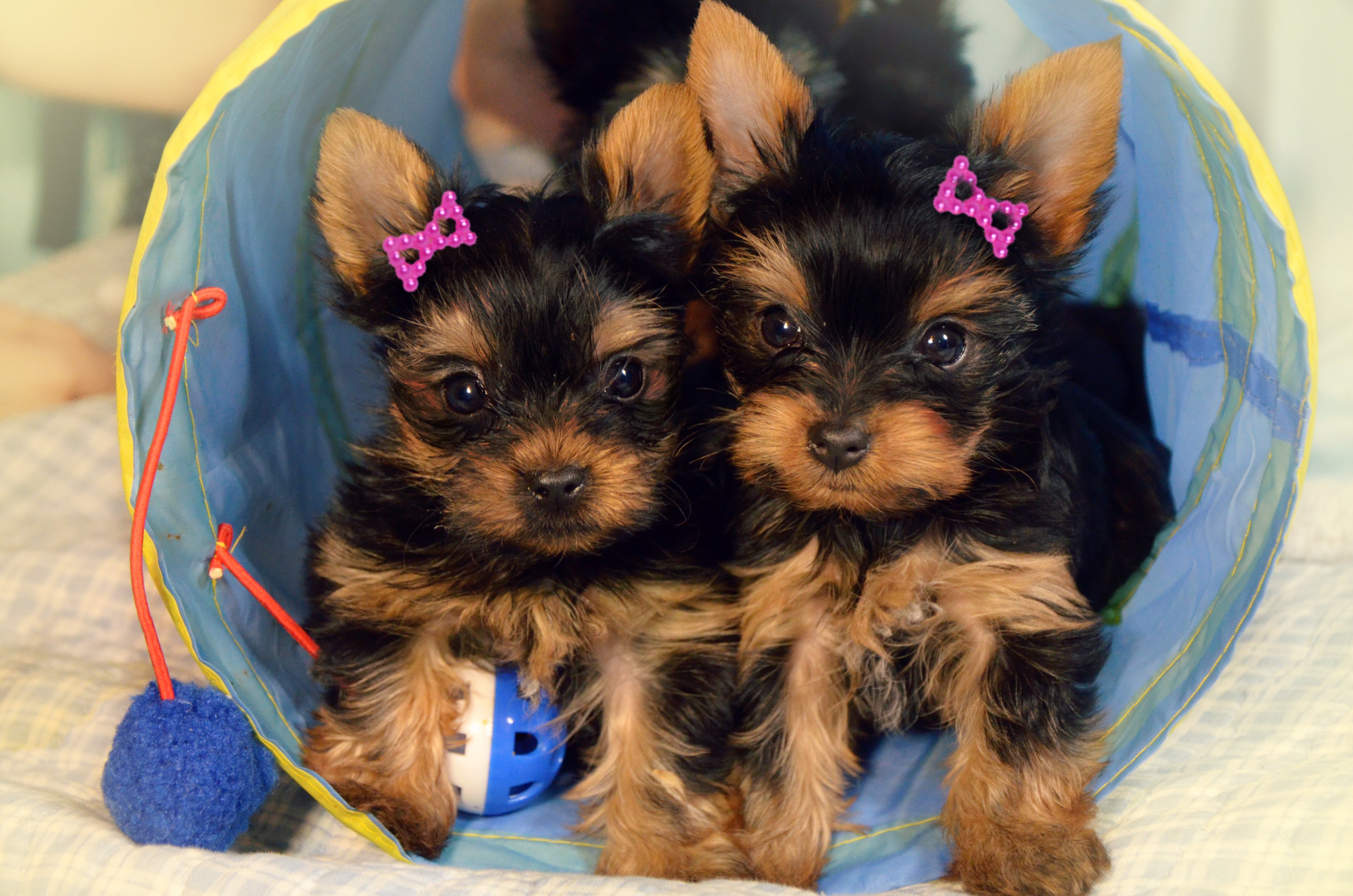 Registre des pipipopos                                         Dans le cadre de l'apprentissage de la propreté du chiot (voir nos 10 astuces), nous tenons un registre des pipis et popos. Concrètement nous notons à quelle heure le chiot a fait quels besoins, sortie après sortie et jour après jour. Il est important de noter également les éventuels petits "accidents" et de réfléchir à leur cause. L'utilisation du registre s'espace progressivement et nous la cessons lorsque nous n'en avons plus besoin.Un tel registre est utile pour :mieux anticiper les besoins du chiotse rendre compte de sa progressionpouvoir adapter le planning propretéprévenir les accidents et améliorer l'apprentissage de la propretéinformer le co-équipier qui sort /surveille aussi le chiotne pas perdre le fil et éviter d'oublier Les particularités de Milo ( un exemple) : Voici par exemple les particularités que nous avons relevées chez Milo, 3 mois, grâce au Registre Pipipopo et qui nous ont aidées :Ce n'est que les deux premières semaines qu'il fallait le sortir immédiatement après avoir joué/mangé. Désormais Milo a besoin de sortir 1h après avoir mangé, pas avant, contrairement aux règles de base. Par contre il a toujours besoins de sortir immédiatement après avoir dormi. Du coup nous savons quand il faut sortir et quand cela ne sert à rien.Sa dernière sortie peut avoir lieu entre 22 et 23h, il se retient toute la nuit. Si nous ne le sortons pas à 7h le matin, il ne se plaindra pas mais se lèvera pour faire pipi et immédiatement se rendormir jusqu'à 8h30 (où là, il nous appellera). Donc autant se lever automatiquement à 7h pour le moment, même si nous ne l'entendons pas.Par rapport à nos observations, le planning propreté a été adapté entre 7h et 23h, sur un cycle de sorties entre 2 et 4 heures selon l'activité du chiot.Milo fait en moyenne 2 crottes par demie journée, soit quatre par jour. Si on se rend compte qu'il est "en retard" sur cette habitude, il vaut mieux prolonger un peu la sortie en extérieur.Si Milo a libre accès à l'extérieur, il sortira de lui-même faire ses besoins dehors. Lorsque ce n'est pas le cas, il se dirige vers la proche source de lumière ou sortie, cherche au sol pour faire ou mieux demande qu'on lui ouvre. Cela nous permet de rester attentif.